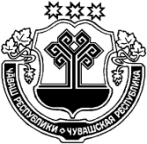 О признании утратившим силу решения Собрания депутатов   Убеевского сельского поселения Красноармейского района Чувашской Республики от 22.06.2008 г. № С-22/4Собрание депутатов Убеевского сельского поселения Красноармейского района Чувашской Республики р е ш и л о:          1. Признать утратившим силу решение Собрания депутатов Убеевского сельского поселения Красноармейского района Чувашской Республики от 22.06.2008 № С-22/4 «Об утверждении положения о порядке организации и проведения публичных слушаний по вопросам градостроительной деятельности на территории Убеевского сельского поселения».           2. Настоящее решение вступает в силу после его официального опубликования в периодическом печатном издании «Вестник Убеевского сельского поселения».                                                    Глава Убеевскогосельского поселения                                                                       Н.И,Димитриевыа                                 ЧĂВАШ  РЕСПУБЛИКИКРАСНОАРМЕЙСКИ РАЙОНẺЧУВАШСКАЯ РЕСПУБЛИКАКРАСНОАРМЕЙСКИЙ РАЙОНУПИ САЛИ ПОСЕЛЕНИЙĚНДЕПУТАТСЕН ПУХĂВĚЙЫШĂНУ    26.08.2021 г.      С – 16/6  №Упи салиСОБРАНИЕ ДЕПУТАТОВУБЕЕВСКОГОСЕЛЬСКОГО ПОСЕЛЕНИЯРЕШЕНИЕ     26.08.2021    №  С – 16/7с. Убеево